Сумська міська радаVІІ СКЛИКАННЯ               СЕСІЯРІШЕННЯвід                       2020 року №         -МРм. СумиРозглянувши звернення громадянки, надані документи, відповідно до протоколу засідання постійної комісії з питань архітектури, містобудування, регулювання земельних відносин, природокористування та екології Сумської міської ради від 16.07.2020 № 199, статей 12, 40, 79-1, 118, 121, 122 Земельного кодексу України, статті 50 Закону України «Про землеустрій», частини третьої статті 15 Закону України «Про доступ до публічної інформації», керуючись пунктом 34 частини першої статті 26 Закону України                            «Про місцеве самоврядування в Україні», Сумська міська рада ВИРІШИЛА:Відмовити Салогуб Юлії Олександрівні у наданні дозволу на розроблення проекту землеустрою щодо відведення земельної ділянки у власність за адресою: м. Суми, вул. Ушакова, навпроти буд. № 21 по                    вул. Конотопська і буд. № 67 по вул. Олександра Невського, орієнтовною площею 0,1000 га для будівництва і обслуговування житлового будинку, господарських будівель і споруд (присадибна ділянка) у зв’язку з невідповідністю місця розташування земельної ділянки вимогам містобудівної документації та чинних нормативно-правових актів: згідно з Планом зонування території міста Суми, затвердженим рішенням Сумської міської ради від 06.03.2013 № 2180-МР, земельна ділянка, зазначена на доданих до клопотання заявницею графічних матеріалах, знаходиться частково в межах нормативної прибережної захисної смуги річки Попадька (функціональна зона Р-1 – зона об’єктів природно-заповідного фонду та ПЗС), де розміщення садибної житлової забудови не передбачено та проходженням через земельну ділянку великої кількості транзитних інженерних комунікацій.Сумський міський голова                                                                 О.М. ЛисенкоВиконавець: Клименко Ю.М.Ініціатор розгляду питання - постійна комісія з питань архітектури, містобудування, регулювання земельних відносин, природокористування та екології Сумської міської радиПроєкт рішення підготовлено департаментом забезпечення ресурсних платежів Сумської міської радиДоповідач – департамент забезпечення ресурсних платежів Сумської міської ради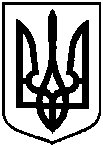 Проєктоприлюднено «__»_________2020 р.Про відмову Салогуб Юлії Олександрівні у наданні дозволу на розроблення проекту землеустрою щодо відведення земельної ділянки у власність за адресою: м. Суми,                      вул. Ушакова, навпроти                              буд. № 21 по вул. Конотопська і             буд. № 67 по вул. Олександра Невського